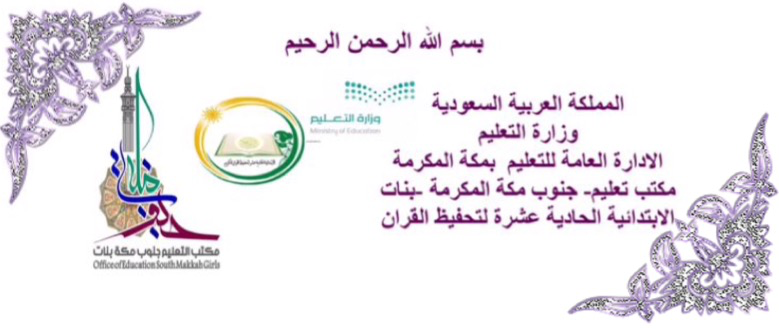 سجل تحضير الجميلة لغتنا سادس الفصل الدراسي الأول لعام١٤٤١المعلمة منى بنت عبدالله العجاجي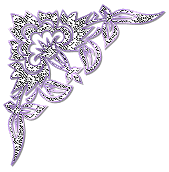 الأسس العامة التي يقوم عليها التعليم بالمملكة العربية السعودية:1- الإيمان بالله ربّا وبالإسلام دينا وبمحمد صلى اللّه عليه وسلم نبيًّا و ر سو لاً.2- التصور الإسلامي الكامل للكون والإنسان والحياة، وأن الوجود كله خاضع لما سنَّه الله تعالى، ليقوم كل مخلوق بوظيفته دون خلل أو اضطراب.3- الحياة الدنيا مرحلة إنتاج وعمل، يستثمر فيها المسلم  طاقاته عن  إيمان وهدى للحياة الأبدية الخالدة في الدار الآخرة، فاليوم عمل ولا حساب، وغداً حساب ولا عمل.4- الرسالة المحمدية هي المنهج الأقوم للحياة الفاضلة التي تحقق السعادة لبني الإنسان، وتنقذ البشرية ممَّا تردت فيه من فساد وشقاء.5- المثل العليا التي جاء بها الإسلام لقيام حضارة  إنسانية رشيدة  بناءة تهتدي برسالة محمد صلى الله عليه وسلَّم، لتحقيق العزَّة في الدنيا، والسعادة في الدار الآخرة.6- الإيمان بالكرامة الإنسانية التي قررها القرآن الكريم وأناط  بها القيامِ بأمانة الله في الأرض(وَلَقَد كرمنا بَنِى َءَادَمَ و حملناهم  في البر  والبحر ورَزَقْناهُم مِّن  اَلطَّيباتِ وَفَضَلناهم ْعَلى  كثِير مِّمَّن خلقنَا تفضيلا ). " سورة الإسراء، الآية: 707- فرص النمو مهيَّأة أمام الطالب للمساهمة في تنمية المجتمع الذي يعيش فيه، ومن ثم الإفادة من هذه التنمية التي شارك فيها.8- تقرير حق الفتاة في التعليم بما يلائم فطرتها ويعدها لمهمتها في الحياة على أن يتم هذا بحشمة ووقار، وفي ضوء شريعة الإسلام، فإن النساء شقائق الرجال.9- طلب العلم فرض على كل فرد بحكم الإسلام، ونشره وتيسيره في المراحل المختلفة واجب على الدولة بقدر وسعها وإمكانياتها.10-  العلوم الدينية أساسية في جميع سنوات التعليم الابتدائي والمتوسط والثانوي بفروعه، والثقافة الإسلامية مادة أساسية في جميع سنوات التعليم العالي.11-  توجيه العلوم والمعارف بمختلف أنواعها وموادهامنهجاً  وتأليفا وتدريسا وجهة إسلامية في معالجة قضاياها والحكم على نظرياتها وطرق استثمارها، حتى تكون منبثقة من الإسلام، متناسقة مع التفكير الإسلامي السديد.12-  الاستفادة من جميع أنواع المعارف الإنسانية النافعة على ضوء الإسلام، للنهوض بالأمة ورفع مستوى حياتها، فالحكمة ضالة المؤمن أنى وجدها فهو أولى الناس بها.13-  التناسق المنسجم مع العلم والمنهجية التطبيقية (التقنية) باعتبارهما  من أهم  وسائل التنمية الثقافية والاجتماعية والاقتصادية والصحية، لرفع مستوى أمتنا وبلادنا، والقيام بدورنا في التقدم الثقافي العالمي.14-  ربط التربية والتعليم في جميع المراحل بخطة التنمية العامة للدولهّ.15-  التفاعل الواعي مع التطورات الحضارية العالمية فيميادين العلوم والثقافة والآداب ، بتتبعها والمشاركة فيها، وتوجيهها بما يعود على المجتمع والإنسانية بالخير والتقدم.16-  الثقة الكاملة بمقومات الأمة الإسلامية وأنها خير أمَّة أُخرجت للناس، والإيمان بوحدتها على اختلاف أجناسها وألوانها وتباين ديارها (إِنَّ هَذه  أُمَّتُكُم أُمَّةَ وَحِدَةُ وَأَنَأ ربكم فاعبدون )  سورة ا لأنبياء، 1لآية: 92،.17-  ا لارتباط الوثيق بتاريخ أُمتنا وحضارة ديننا الإسلامي، و ا لإفادة من سير أسلافنا، ليكون ذلك نبراساً لنا في حاضرنا ومستقبلنا.18-  التضامن الإسلامي في سبيل جمع كلمة المسلمين وتعاونهم ودرء الأخطار عنهم.19- احترام الحقوق العامة التي كفلها الإسلام وشرع حمايتهاحفاظاً على الأمن، وتحقيقاً لاستقرار المجتمع المسلم في: الدين، و النفس، والنسل، و العرض، والعقل، والمال.20-  التكافل الاجتماعي بين أفراد المجتمع: تعاوناً، ومحبة، وإخاء، وإيثاراً للمصلحة العامة على المصلحة الخاصة.21-  النصح المتبادل بين الراعي والرعية بما يكفل الحقوق والواجبات، وينمي الولاء والإخلاص.22-  شخصية المملكة العربية السعودية متميزة بما خصها اللّه به من حراسة مقدسات الإسلام  وحفاظها على مهبط الوحي واتخاذها الإسلام عقيدة وعبادة وشريعة ، ودستور  حياة ، واستشعار  مسؤولياتها العظيمة في قيادة البشرية بالإسلام وهدايتها إلى الخير . 23- الأصل هو أن اللغة العربية لغة التعليم في كافة مواده وجميع مراحله إلا ما اقتضت الضرورة تعليمه بلغة أُخرى.24-  الدعوة إلى الإسلام في مشارق الأرض ومغاربها بالحكمة والموعظة الحسنة من واجبات الدولة والأفراد، وذلك هداية للعالمين، وإخراجاَ لهم من الظلمات إلى النور، وارتفاعا بالبشر في مجال العقيدة إلى مستوى الفكر الإسلامي.25-  الجهاد في سبيل اللّه فريضة محكمة، وسنة متبعة، وضرورة قائمة، وهو ماض إلى يوم القيامة.26-  القوة في أسمى صورها وأشمل معانيها: قوة العقيدة، وقوَّة الخلق، وقوة الجسم (فالمؤمن القوي خير وأحب إلى الله من المؤمن الضعيف، وفي كل خير".غاية التعليم وأهدافه :غاية التعليم فهم الإسلام فهما صحيحا متكاملاً، وغرس العقيدة الإسلامية ونشرها، وتزويد الطالب بالقيم والتعاليم الإسلامية وبالمثل العليا، وإكسابه المعارف والمهارات المختلفة، وتنمية الاتجاهات السلوكية البناءة، وتطوير المجتمع اقتصاديا واجتماعيًّا وثقافيا، وتهيئة الفرد ليكون عضواً نافعا في بناء مجتمعه.الأهداف الإسلامية العامة التي تحقق غاية التعليم :1-  تنمية روح الولاء لشريعة الإسلام، وذلك بالبراءة من كل نظام أو مبدأ يخالف هذه الشريعة، واستقامة الأعمال والتصرفات وفق أحكامها العامة الشاملة.2- النصيحة لكتاب الله وسنة رسوله بصيانتهما، ورعاية حفظهما، وتعهد علومهما، والعمل بما جاء فيهما.3-  تزويد الفرد بالأفكار والمشاعر والقدرات اللازمة لحمل رسالة الإسلام.4-  تحقيق الخلق القرآني في المسلم والتأكيد على الضوابط الخلقية لاستعمال المعرفة "إنَّما بُعثتُ لأتمّم مكارِمَ الأخْلاقِ ".5-  تربية المواطن المؤمن ليكون لبنة صالحة في بناء أُمته، ويشعر بمسؤولياته لخدمة بلاده والدفاع عنها.6-  تزويد الطالب بالقدر المناسب من المعلومات الثقافية والخبرات المختلفة التي تجعل منه عضواً عاملا  في المجتمع.7-  تنمية إحساس الطلاب بمشكلات المجتمع الثقافية والاقتصادية والاجتماعية، وإعدادهم للإسهام في حلها.8-  تأكيد كرامة الفرد وتوفير الفرص المناسبة لتنمية قدراته حتى يستطيع المساهمة في نهضة الأمة.9-  دراسة ما في هذا الكون الفسيح عن عظيم الخلق، وعجيب الصنع، واكتشاف ما ينطوي عليه في أسرار قدرة الخالق للاستفادة منها وتسخيرها لرفع كيان الإسلام لما وإعزاز أمته.10-  بيان الانسجام التام بين العلم والدين في شريعة الإسلام، فإن الإسلام دين ودنيا، والفكر الإسلامي يفي بمطالب الحياة البشرية في أرقى صورها في كل عصر.11-  تكوين الفكر الإسلامي المنهجي لدى الأفراد، ليصدروا عن تصور إسلامي موحد فيما يتعلق بالكون والإنسان والحياة، وما يتفرع عنها من تفصيلات.12- رفع مستوى الصحة النفسية بإحلال السكينة في نفس الطالب،وتهيئة الجو المدرسي المناسب .13-  تشجيع وتنمية روح البحث والتفكير العلميين، وتقوية القدرة على المشاهدة والتأمل، وتبصير الطلاب بآيات اللّه في الكون وما فيه، وإدراك حكمة اللّه في خلقه لتمكين الفرد من الاضطلاع بدوره الفعال في بناء الحياة الاجتماعية وتوجيهها توجيهاً سليما.14-  الاهتمام بالإنجازات العالمية في ميادين العلوم والآداب والفنون المباحة، وإظهار أن تقدم العلوم ثمرة لجهود الإنسانية عامة، و إبراز ما أسهم به أعلام الإسلام في هذا المجال، وتعريف الناشئة برجالات الفكر الإسلامي، وتبيان نواحي اَلابتكار في آرائهم وأعمالهم في مختلف الميادين العلمية والعملية.15-  تنمية التفكير الرياضي والمهارات الحسابية، والتدرب على استعمال لغة الأرقام والإفادة منها في المجالين العلمي والعملي.16-  تنمية مهارات القراءة وعادة المطالعة سعياً وراء زيادة المعارف.17-  اكتساب القدرة على التعبير الصحيح في التخاطب والتحدث والكتابة بلغة سليمة وتفكير منظَّم.18-  تنمية القدرة اللغوية بشتى الوسائل التي تغذي اللغة العربية، وتساعد على تذوقها وإدراك نواحي الجمال فيها أسلوبا وفكرة.19-  تدريس التاريخ دراسة منهجية مع استخلاص العبرة منه، وبيان وجهة نظر الإسلام فيما يتعارض معه، وإبراز المواقف الخالدة في تاريخ الإسلام وحضارة أمته، حتى تكون قدوة لأجيالنا المسلمة، تولد لديها الثقة والإيجابية.20-  تبصير الطلاب بما لوطنهم من أمجاد إسلامية تليدة، وحضارة عالمية إنسانية عريقة، ومزايا جغرافية وطبيعية واقتصادية، وبما لمكانته من أهمية بين أمم الدنيا.21-  فهم البيئة بأنواعها المختلفة، وتوسيع آفاق الطلاب بالتعرف على مختلف أقطار العالم وما يتميز به كل قطر من إنتاج وثروات طبيعية، مع التأكيد على ثروات بلادنا ومواردها الخام، ومركزها الجغرافي، والاقتصادي، ودورها السياسي القيادي في الحفاظ على ا لإسلام، والقيام بواجب دعوته، وإظهار مكانة العالم الإسلامي، والعمل على ترابط أمته. 22- تزويد الطلاب بلغة أخرى من اللغات الحية على الأقل، بجانب لغتهم ا لأصلية، للتزود من العلوم والمعارف والفنون والابتكارات النافعة، والعمل على نقل علومنا ومعارفنا إلى المجتمعات الأخرى وإسهاما في نشر الإسلام وخدمة الإنسانية.23-  تعويد الطلاب العادات الصحية السليمة، ونشر الوعي الصحي.24-  إكساب الطلاب المهارات الحركية التي تستند إلى القواعد الرياضيةْ والصحية لبناء الجسم السليم، حتى يؤدي الفرد واجباته في خدمة دينه ومجتمعه بقوة وثبات.25-  مسايرة خصائص مراحل النمو النفسي للناشئين في كل مرحلة، ومساعدة الفرد على النمو السوي: روحيًّا، وعقليا، وعاطفيًّا، واجتماعيًّا، والتأكيد على الناحية الروحية الإسلامية بحيث تكون هي الموجه الأول للسلوك الخاص والعام للفرد والمجتمع.26-  التعرف على الفروق الفردية بين الطلاب توطئة لحسن توجيههم، ومسا عدتهم على النمو وفق قدراتهم واستعداداتهم  وميولهم.27-  العناية بالمتخلفين دراسيًّا، والعمل على إزالة ما يمكن إزالته من أسباب هذا التخلف، ووضع برامج خاصة دائمة ومؤقتة وفق حاجاتهم.28-  التربية الخاصة والعناية بالطلاب المعوقين جسميًّا أوعقليُّا، عملاً بهدي الإسلام الذي يجعل التعليم حما مشاعا بين جميع أبناء الأمة.29- الاهتمام باكتشاف الموهوبين ورعايتهم، وإتاحة الإمكانيات والفرص المختلفة لنمو مواهبهم في إطار البرامج العامة، وبوضع برامج خاصة.30-  تدريب الطاقة البشرية اللازمة، وتنويع التعليم مع الاهتمام الخاص بالتعليم المهني.٣١-- غرس حب العمل في نفوس الطلاب، والإشادة به في سائر صوره، والحض على إتقانه والإبداع فيه، والتأكيد على مدى أثره في بناء كيان الأمة، ويستعان على ذلك بما يلي:أ- تكوين المهارات العلمية والعناية بالنواحي التطبيقية في المدرسة، بحيث يتاح للطالب الفرصة للقيام بالأعمال الفنية اليدوية، والإسهام  في الإنتاج، وإجراء التجارب في المخابر والورش والحقول.ب- دراسة الأسس العلمية التي تقوم عليها الأعمال المختلفة، حتى يرتفع المستوى الآلي لإنتاج إلى مستوى النهوض والابتكار.32- إيقاظ روح الجهاد الإسلامي لمقاومة أعدائنا، واسترداد حقوقنا، واستعادة أمجادنا، والقيام بواجب رسالة الإسلام.33- إقامة الصلات الوثيقة التي تربط بين أبناء الإسلام وتبرز وحدة أمته.المرحلة الابتدائية هي : القاعدة التي يرتكز عليها إعداد الناشئين للمراحل التالية من حياتهم، وهي مرحلة عامة تشمل أبناء الأمة جميعا، وتزويدهم بالأساسيات من العقيدة الصحيحة، والاتجاهات السليمة، والخبرات والمعلومات والمهارات.  أهداف المرحلة الابتدائية بالمملكة العربية السعودية :1-  تعهد العقيدة الإسلامية الصحيحة في نفسه الطفل ورعايته بتربية إسلامية متكاملة، في خلقه، وجسمه، وعقله، ولغته، وانتمائه إلى أمة الإسلام.2-  تدريبه على إقامة الصلاة، وأخذه بآداب السلوك والفضائل.3-  تنمية المهارات الأساسية المختلفة وخاصة المهارة اللغوية، والمهارة العددية، والمهارات الحركية.4-  تزويده بالقدر المناسب من المعلومات في مختلف ا لموضوعات.5-  تعريفه بنعم الله عليه في نفسه، وفي بيئته الاجتماعية والجغرافية، ليحسن استخدام النِّعَم، وينفع نفسه وبيئته.6-  تربية ذوقه البديعي، وتعهد نشاطه الابتكاري، وتنمية تقدير العمل اليدوي لديه.7-  تنمية وعيه ليدرك ما عليه من الواجبات وماله من الحقوق، في حدود سنِّه وخصائص المرحلة التي يمر بها، وغرس حب وطنه، والإخلاص لولاة أمره.8-  توليد الرغبة لديه في الازدياد من العلم النافع والعمل الصالح، وتدريبه على الاستفادة من أوقات فراغه.9- إعداد الطالبلما يلي هذه المرحلة من مراحل حياته.  المراجع :* سياسة التعليم في المملكة العربية السعودية، الطبعة الرابعة 1416هـ*  سياسة التعليم في المملكة العربية السعودية بين الأصالة والمعاصرة ، الدكتور علي الألمعي ، 1430هـ، الدار العربية للعلوم .* نظام التعليم في المملكة العربية السعودية ، الدكتور عبدالعزيز السنبل وآخرون ،1429هـ  دار الخريجي للنشر والتوزيع .الأهداف الخاصة لتدريس وحدة "قدوات ومثل عليا "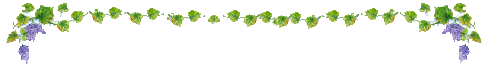 *القراءة السليمة وفهم المقروء واستيعاب جوانبه واستثمارها *تعرف أسلوب الاستثناء ب(غير ,سوى )وتوظيفه في تواصلي الشفهي واللغوي *تعرف الفعل المضارع الصحيح والمعتل الأخر  وتمييزهما في النصوص المختلفة *اكتساب اتجاهات وقيم تتعلق بمحور"قدوات ومثل عليا"*التعرف إلى إستراتيجية قراءة التصفح *فهم المسموع ومراعاة آداب السامع *تعرف بنية نص وصف الشخصية *رسم همزتي الوصل والقطع وهمزة (ابن )رسما صحيحا *رسم عبارات بخط النسخ بعد تصحيح الأخطاء الواردة  فيها *فهم النصوص وتذوق مافيها من جماليات وأساليب بلاغية *تعرف اسم كان وأخواتها وخبرها واستعمالهما  بالعلامات الأصلية والفرعية *اكتساب رصيد معرفي ولغوي متصل بمحور "قدوات ومثل عليا"واستعماله  في تواصلي الشفهي والكتابي *كتابة نص وصف شخصية استنادا إلى خصائصه البنائية *تقديم عرض شفهي لسيرة غيرية *الاقتداء بسلوكيات وآداب من سيرة قدوات المسلمين وهديهم 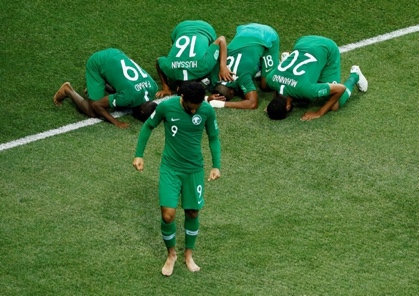 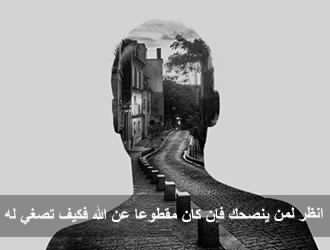 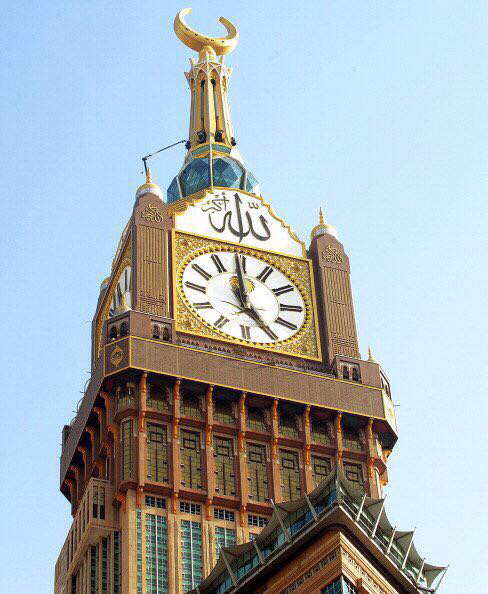 الأهداف الخاصة لتدريس وحدة "الصيد والمحميات الوطنية "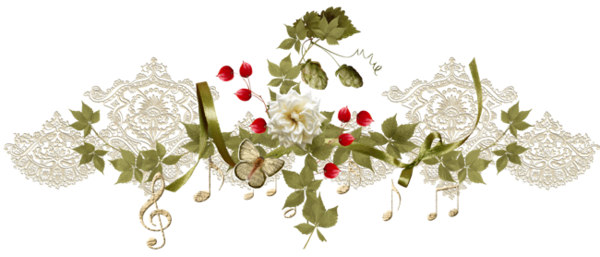 *القراءة السليمة وفهم المقروء واستيعاب جوانبه واستثمارها *تعرف أسلوب (التحذيروالاغراء ) )وتوظيفه في تواصلي الشفهي واللغوي *تعرف اسم الفاعل وتمييزه في النصوص المختلفة *اكتساب اتجاهات وقيم تتعلق بمحور" الصيد والمحميات الوطنية "*التعرف إلى إستراتيجية قراءة التصفح *فهم المسموع ومراعاة آداب السامع *تعرف بنية النص الحواري  *رسم الهمزة المتوسطة في أشكالها المختلفة رسما صحيحا *رسم عبارات بخط النسخ بعد تصحيح الأخطاء الواردة  فيها *فهم النصوص وتذوق مافيها من جماليات وأساليب بلاغية *تعرف اسم أن  وأخواتها وخبرها واستعمالهما  بالعلامات الأصلية والفرعية *اكتساب رصيد معرفي ولغوي متصل بمحور " الصيد والمحميات الوطنية ""واستعماله  في تواصلي الشفهي والكتابي *كتابة نص وصف شخصية استنادا إلى خصائصه البنائية *إجراء مقابلة شفهية  *اكتساب سلوكيات ايجابية  نحو المحافظة  على الحياة الفطرية في بلادي  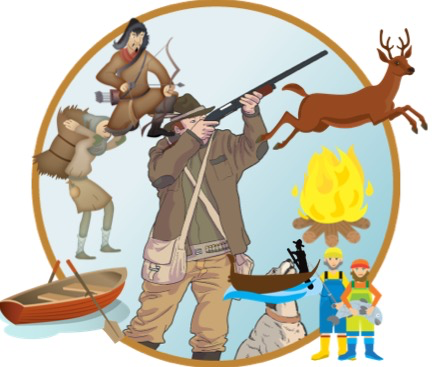 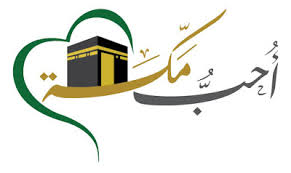 الأهداف الخاصة لتدريس وحدة "الوعي القرائي  "*القراءة السليمة وفهم المقروء واستيعاب جوانبه واستثمارها *تعرف أسلوب المدح والذم ب(نعم,بئس )وتوظيفه في تواصلي اللغوي *تعرف اسم المفعول من الفعل الثلاثي  وتمييزه في النصوص المختلفة *التعرف إلى إستراتيجية قراءة تصفح  مجلة *فهم المسموع ومراعاة آداب السامع *تعرف بنية نص الخبر الصحفي  *رسم الهمزة المتطرفة رسما صحيحا *رسم عبارات بخط النسخ بعد تصحيح الأخطاء الواردة  فيها *فهم النصوص وتذوق مافيها من جماليات وأساليب بلاغية *رفع الفعل المضارع بحسب نوعه (صحيح الأخر /من الأفعال الخمسة ) *اكتساب رصيد معرفي ولغوي متصل بمحور "الوعي القرائي "واستعماله  في تواصلي الشفهي والكتابي *كتابة خبر صحفي مكتمل العناصر  *تعريف شفهي بكتاب أو قصة أو مجلة أو ديوان شعري للأطفال  *اكتساب اتجاهات ايجابية نحو القراءة والاهتمام بالكتاب  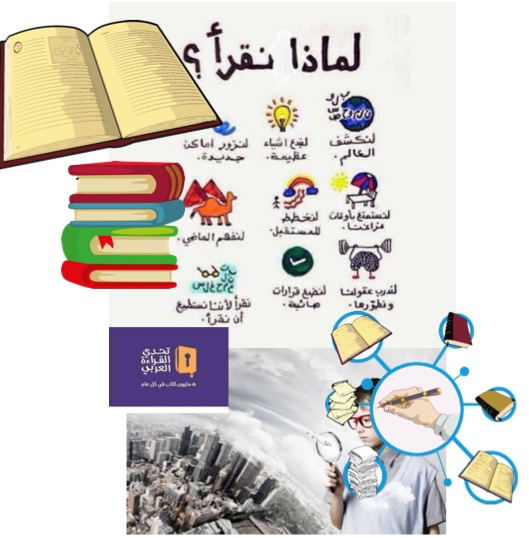 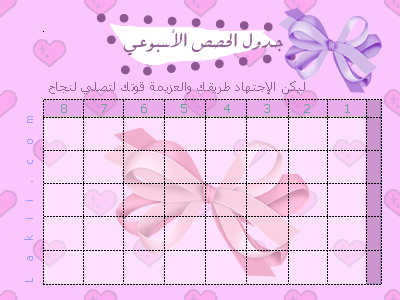 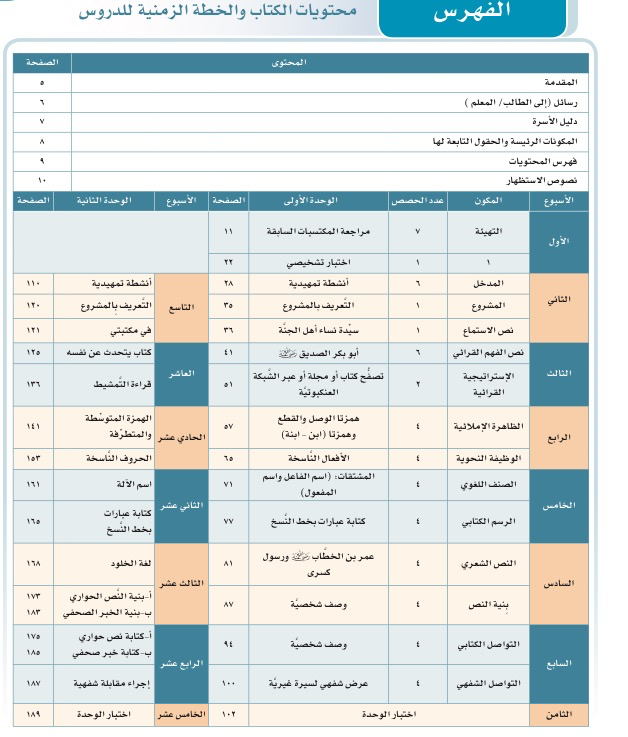 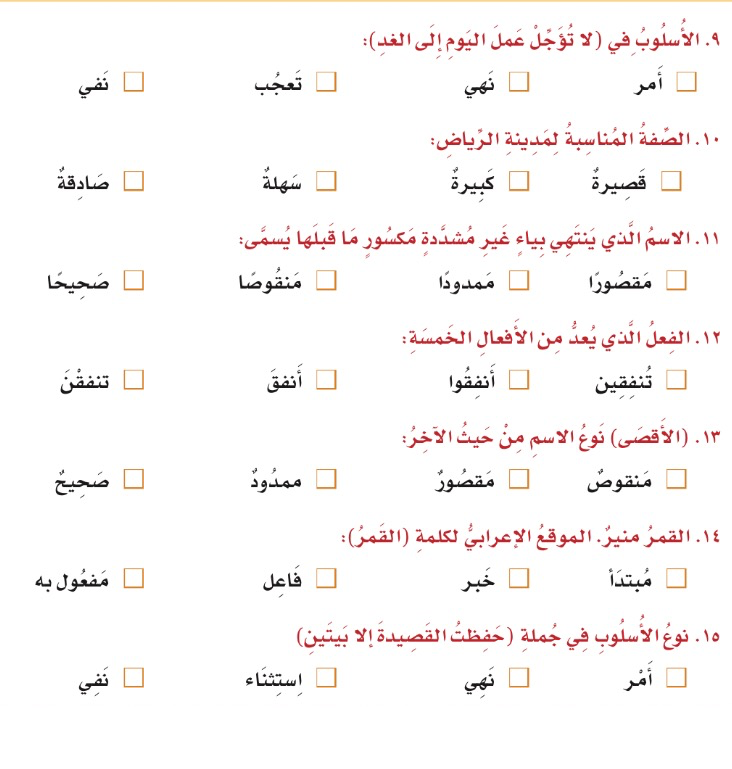 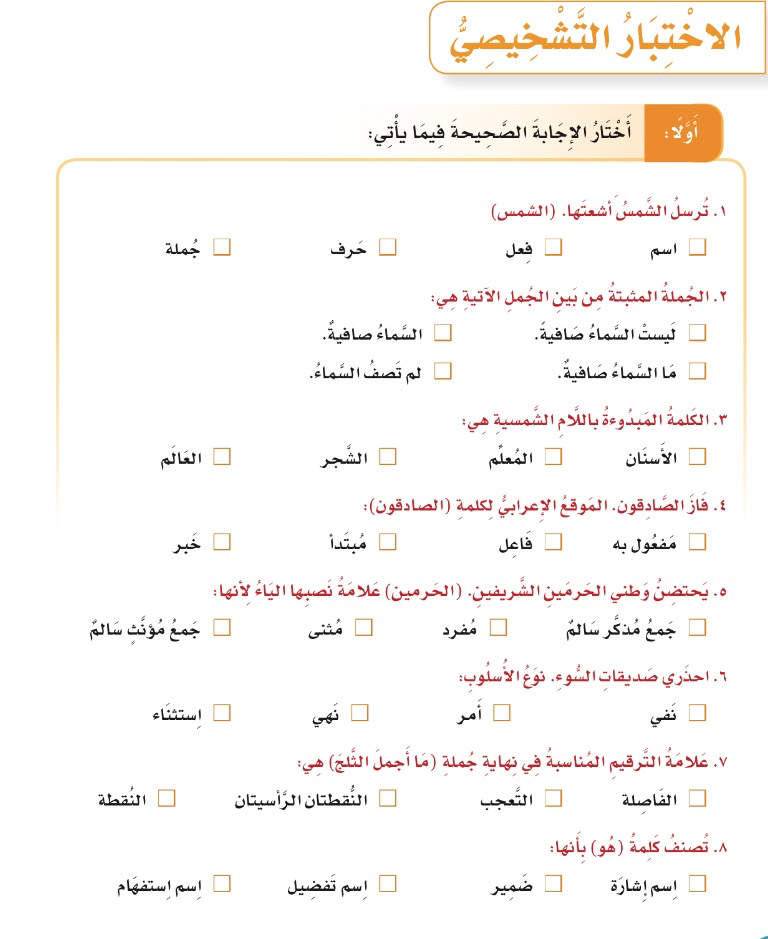 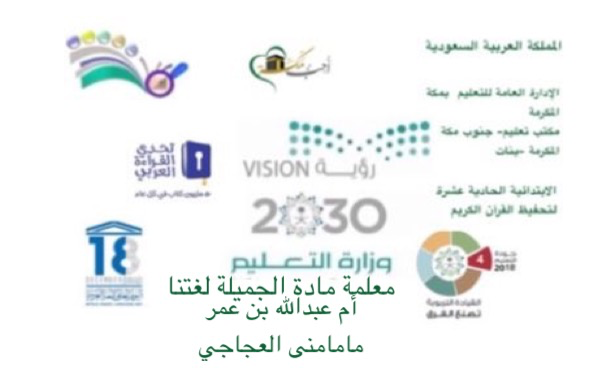 بطااقة الاختبار التشخيصي الأول للصف السادس  شعبة(     )إعداد معلمة مادة لغتي  أم عبدالله بن عمر ماما منى العجاجي 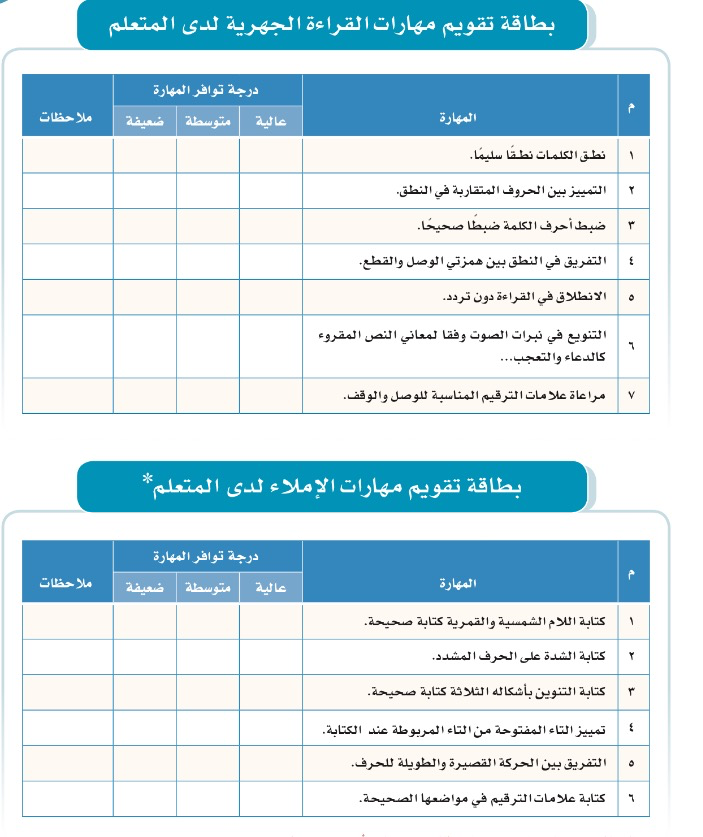       الخطوة الثالثة :خبرات العليم والتعلمالصف السادس  لمادة الجميلة لغتنا الفصل الدراسي الأول لعام١٤٤١  ....الوحدة ( قدرات ومثل عليا) (المــهمة الأدائيــة)اسم الوحدة: قدوات ومثل عليا الصف: السادس الابتدائي 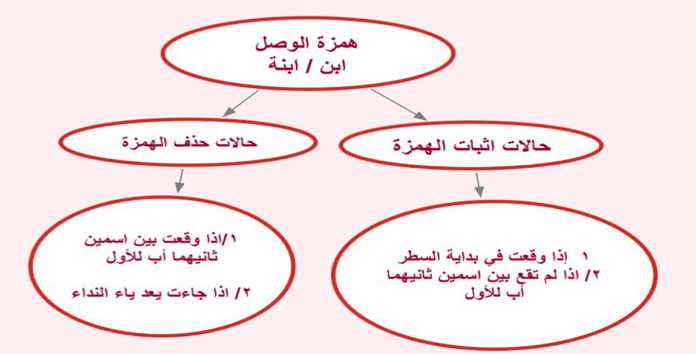 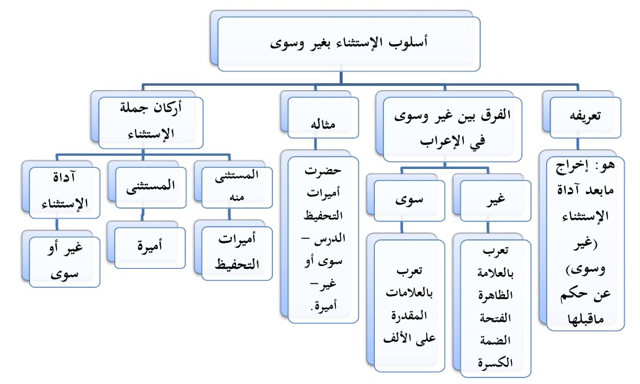 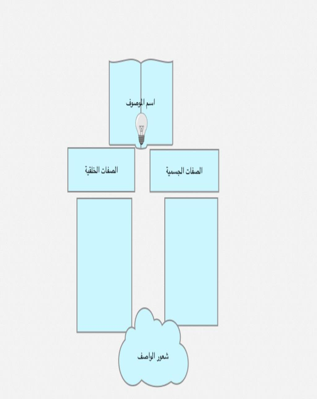 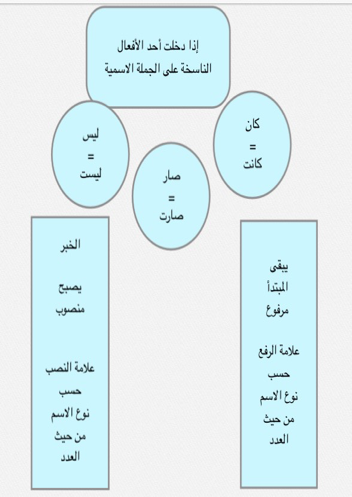 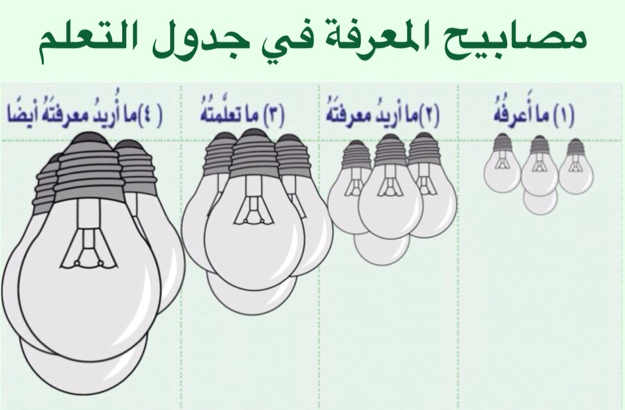 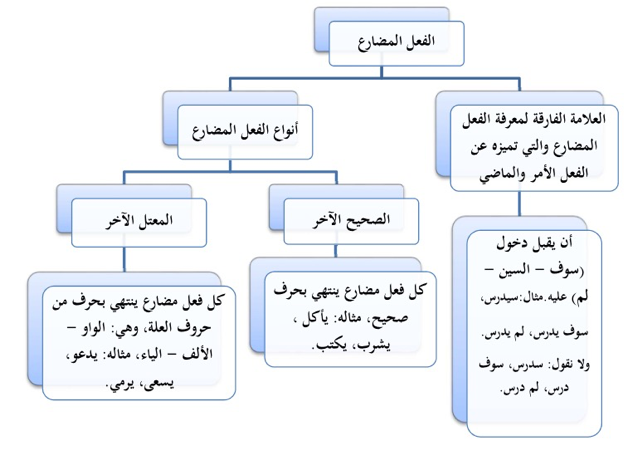 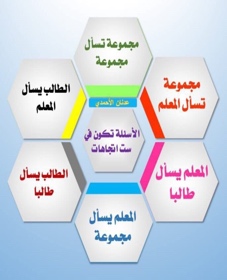 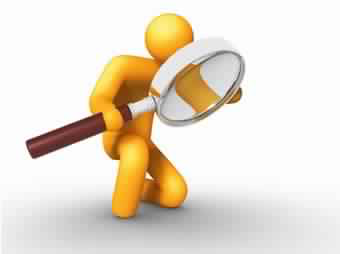 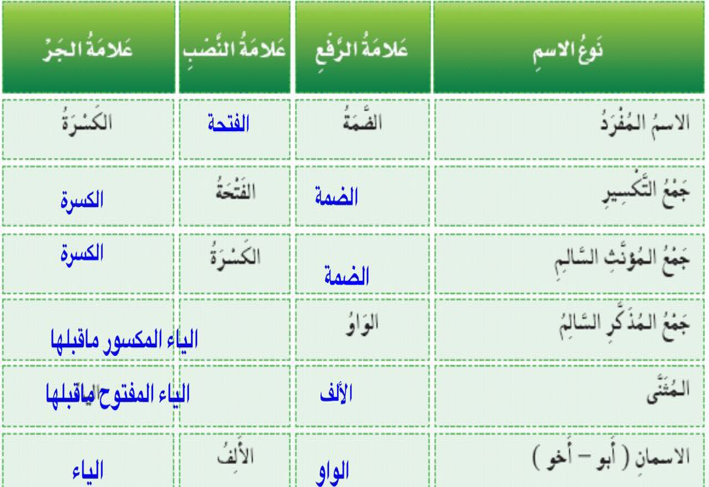 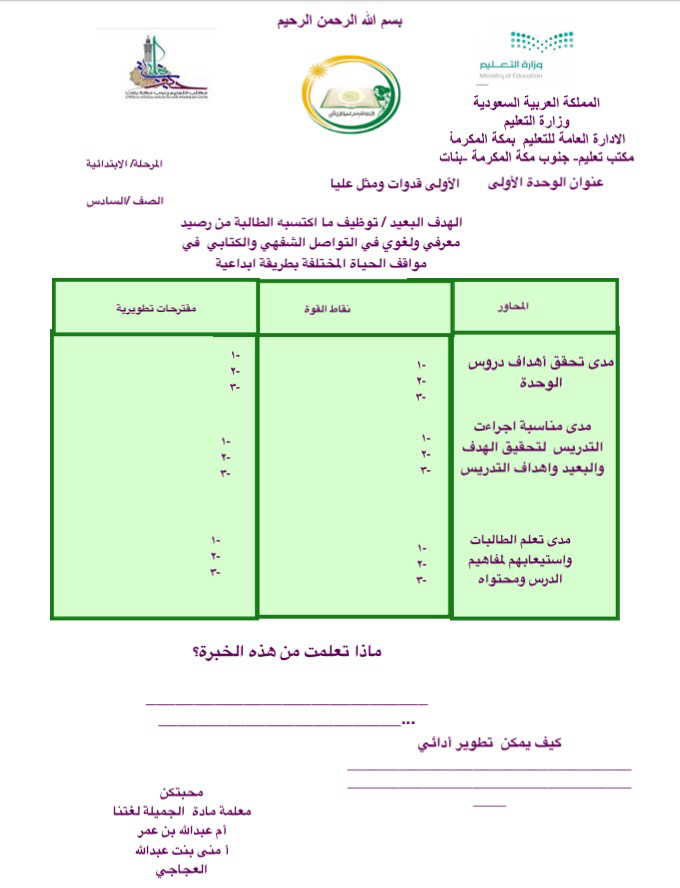 إعداد معلمة  المادة                     قائدة المدرسة.             االمشرفة التربوية والخبيرام عبدالله بن عمر                  أ منى الخضير.                        أ  سميحةالراجحي أ منى العجاجي  نالأسبوع الأول2 / 1 / 1441 هـ إلى 6 / 1 / 1441 هـ الأسبوع الثاني9 / 1 / 1441 هـ إلى 13 / 1 / 1441 هـالأسبوع الثالث16 / 1 / 1441 هـ إلى 20 / 1 / 1441 هـالأسبوع الرابع23 / 1 / 1441 هـ إلى 27 / 1 / 1441 هـالأسبوع الرابع23 / 1 / 1441 هـ إلى 27 / 1 / 1441 هـالأسبوع الخامس30 / 1 / 1441 هـ إلى 4 / 2 / 1441 هـ- مراجعة ما سبق دراسته في الصف الرابع والخامسالاختبار التشخيصي- مدخل الوحدة الأولى- قدوات ومثل عليا- نص الفهم القرائيأبو بكر الصديق - الاستثناء (بغير وسوى)- الفعل المضارع الصحيح والمعتل الآخر- الاستراتيجية القرائية (تصفح كتاب)- نص الاستماع (سيدة نساء أهل الجنة)- النص الإثرائي(لن أركع لغير الله)- بُنية النص (وصف الشخصية)- همزتا (الوصل والقطع) و (همزة ابن)اليوم الوطني ١/٢٤- الرسم الكتابي- النص الشعري (عمر بن الخطاب ورسول كسرى )- همزتا (الوصل والقطع) و (همزة ابن)اليوم الوطني ١/٢٤- الرسم الكتابي- النص الشعري (عمر بن الخطاب ورسول كسرى )- الوظيفة النحوية ( رفع اسم كان وأخواتها ونصب خبرها )- أتواصل كتابيا (وصف شخصية)- أتواصل شفهيا (عرض شفهي سيرة غيرية)الأسبوع السادس7 / 2 / 1441 هـ إلى 11 / 2 / 1441 هـالأسبوع السابع14 / 2 / 1441 هـ إلى 18 / 2 / 1441 هـالأسبوع الثامن21 / 2 / 1441 هـ إلى 25 / 2 / 1441 هـالأسبوع التاسع28 / 2 / 1441 هـ إلى 3 / 3 / 1441 هـالأسبوع التاسع28 / 2 / 1441 هـ إلى 3 / 3 / 1441 هـالأسبوع العاشر6 / 3 / 1441 هـ إلى 10 / 3 / 1441 هـ- الوحدة الثانية (الصيد والمحميات الوطنية)- مدخل الوحدة- نص الفهم القرائي- الأسلوب اللغوي- التحذير والإغراء- اسم الفاعل من الفعل الثلاثي- قراءة التمشيط- نص الاستماع ( الطعام الذي نهواه )- تابع الوحدة الثانية- النص الإثرائي- رسم الهمزة المتوسطةـ- الرسم الكتابي- النص الشعري (اليمامة والصياد)- نصب (اسم إن وأخواتها ورفع خبرها)ــ أتواصل كتابيا وشفهيا- النص الشعري (اليمامة والصياد)- نصب (اسم إن وأخواتها ورفع خبرها)ــ أتواصل كتابيا وشفهيا- الوحدة الثالثة (الوعي القرآني)- مدخل الوحدة- نص الفهم القرائي- أسلوبا المدح والذمالأسبوع الحادي عشر13 / 3 / 1441 هـ إلى 17 / 3 / 1441 هـالأسبوع الثاني عشر20 / 3 / 1441 هـ إلى 24 / 3 / 1441 هـالأسبوع الثالث عشر27 / 3 / 1441 هـ إلى 1 / 4 / 1441 هـالأسبوع الرابع عشر4 / 4 / 1441 هـ إلى 8 / 4 / 1441 هـالأسبوع الرابع عشر4 / 4 / 1441 هـ إلى 8 / 4 / 1441 هـالأسبوع الخامس عشر11 / 4 / 1441 هـ إلى 15 / 4 / 1441 هـ - تابع الوحدة الثالثة- اسم المفعول من الفعل الثلاثي- قراءة التمشيط- نص الاستماع (في مكتبتي)- النص الإثرائي (حب القراءة عند المسلمين )- الخبر الصحفي- الهمزة المتطرفة- الرسم الكتابي- النص الشعري- مكتبتي الصغيرة- رفع الفعل المضارع الصحيح ومن الأفعال الخمسة- مكتبتي الصغيرة- رفع الفعل المضارع الصحيح ومن الأفعال الخمسة- أتواصل كتابيا (لخبر الصحفي )- أتواصل شفهيا (تقديم كتاب)الأسبوع السادس عشر 18 / 4 / 1441 هـ إلى 22 / 4 / 1441 هـ الأسبوع السابع عشر 25 / 4 / 1441 هـ إلى 29 / 4 / 1441 هـ بداية إجازة نهاية العام7 / 5 / 1441 هـ إلى 24 / 5 / 1441 هـبداية إجازة نهاية العام7 / 5 / 1441 هـ إلى 24 / 5 / 1441 هـالمعلمة : أم عبدالله بن عّمر أ منى العجاجي مشرفة المادة :أمديرة المدرسة :أالمعلمة : أم عبدالله بن عّمر أ منى العجاجي مشرفة المادة :أمديرة المدرسة :أالبرامج العلاجية للطاًلبات غير المتقنات لمعايير التقويم البرامج العلاجية للطاًلبات غير المتقنات لمعايير التقويم بداية إجازة نهاية العام7 / 5 / 1441 هـ إلى 24 / 5 / 1441 هـبداية إجازة نهاية العام7 / 5 / 1441 هـ إلى 24 / 5 / 1441 هـالمعلمة : أم عبدالله بن عّمر أ منى العجاجي مشرفة المادة :أمديرة المدرسة :أالمعلمة : أم عبدالله بن عّمر أ منى العجاجي مشرفة المادة :أمديرة المدرسة :أاسم الطالبة الأساليب اللغويةاختيار المبتدأ والخبر المناسب تحديد الاسم المجرورواعرابهتختار الفاعل تعرب الفاعل تعرب  المبتدأ والخبرتحدد أركان العطف تعين الصفة١ ٢. ٣   ٤  ٥  ٦  ٧  . العنوان: الوحدة الأولىالمادة: لغتي الجميلةالموضوع: قدوات ومثل علياالصف: السادس الابتدائي (الفصل الدراسي الأول)الفترة الزمنية: ٤/١ إلى  حصةالفترة الزمنية: ٤/١ إلى  حصةالخطوة الأولى: تحديد نتائج التعلم المرغوبة.الخطوة الأولى: تحديد نتائج التعلم المرغوبة.الأهداف الرسمية: يتوقع من التلميذة بعد دراسة هذه الوحدة أن: تتدرب على القراءة السليمة وفهم المقروء واستيعاب جوانبه واستثمارها. تعرف أسلوب الاستثناء ب (غير، سوى) وتوظيفه في تواصلي الشفهي واللغوي. تعرف الفعل المضارع الصحيح والمعتل الآخر وتمييزهما في النصوص المختلفة. تكتسب اتجاهات وقيم تتعلق بمحور " قدوات ومثل عليا ". تتعرف إلى إستراتيجية قراءة التصفح. تعرف بنية نص وصف الشخصية. ترسم همزتي الوصل والقطع وهمزة (ابن) رسماً صحيحاً. ترسم عبارات بخط النسخ بعد تصحيح الأخطاء الواردة فيها. 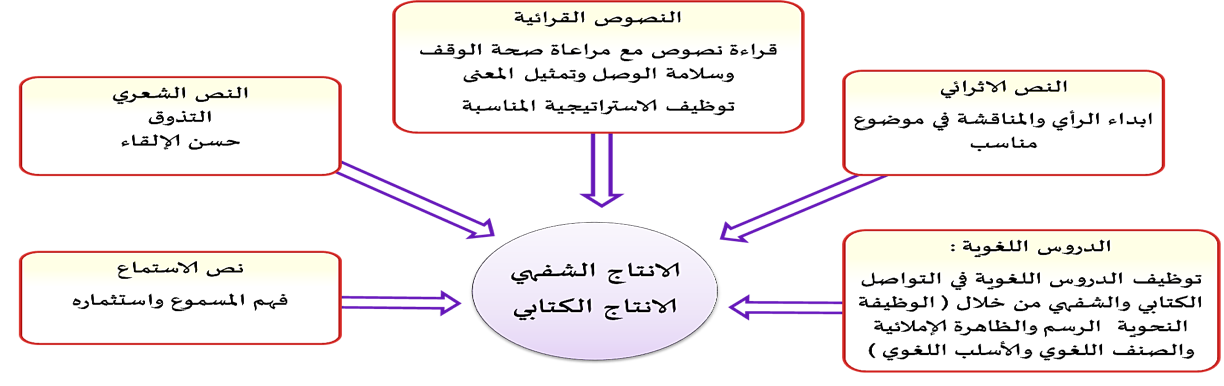 الأهداف الرسمية: يتوقع من التلميذة بعد دراسة هذه الوحدة أن: تتدرب على القراءة السليمة وفهم المقروء واستيعاب جوانبه واستثمارها. تعرف أسلوب الاستثناء ب (غير، سوى) وتوظيفه في تواصلي الشفهي واللغوي. تعرف الفعل المضارع الصحيح والمعتل الآخر وتمييزهما في النصوص المختلفة. تكتسب اتجاهات وقيم تتعلق بمحور " قدوات ومثل عليا ". تتعرف إلى إستراتيجية قراءة التصفح. تعرف بنية نص وصف الشخصية. ترسم همزتي الوصل والقطع وهمزة (ابن) رسماً صحيحاً. ترسم عبارات بخط النسخ بعد تصحيح الأخطاء الواردة فيها. الأفكار الكبرى (الأفهام الباقية) الأسئلة الأساسية:ستفهم التلميذة أن:الفكرة الكبرى: (قال تعالى: "أُولَـٰئِكَ الَّذِينَ هَدَى اللَّهُ ۖ فَبِهُدَاهُمُ اقْتَدِهْ ۗ قُل لَّا أَسْأَلُكُمْ عَلَيْهِ أَجْرًا ۖ إِنْ هُوَ إِلَّا ذِكْرَىٰ لِلْعَالَمِينَ")(الأفهام الباقية):مصعب بن عمير رضي الله عنه غرة فتيان قريش وأوفاهم بهاء وجمالاً وشباباً، اختاره الرسول صلى الله عليه وسلم ليكون سفيره إلى المدينة يفقه الأنصار الذين آمنوا بالرسول وبايعوه عند العقبة الأولى ليكون أول سفير في الإسلام.المضارع الصحيح الآخر : هو كل فعل مضارع ليس حرفه الأخير حرف علة (أي ليس ألفاً ولا واوا ولا ياء)، مثال " يذكر – يسمع – يشكر).كان الفاروق عمر بن الخطاب رضي الله عنه يعدل بين الناس ويعطيهم حقوقهم فأحبوه وأمن غضبهم.من أول سفير في الإسلام؟ ما مرادف الكلمات التالية " حداثة سنه – الشظف – قضى نحبه – حنا"؟وضحي الفرق بين المضارع الصحيح الآخر والمضارع المعتل الآخر.ما هي خطوات تصفح الكتاب؟ ما المقصود بالقدوة المطلقة؟ متى تحذف همزة ابن ومتى تثبت؟ ما الذي راع رسول كسرى وأدهشه؟ كيف كان يعيش ملوك الفرس في قصورهم؟ماذا يسمى المبتدأ والخبر إذا دخلت عليهما (كان؟) المعرفة والمهارات الرئيسة التي سيكتسبنها التلميذات بعد تعلُّم الوحدةالمعرفة والمهارات الرئيسة التي سيكتسبنها التلميذات بعد تعلُّم الوحدةستعرف التلميذة :.....أول سفير في الإسلام.القارئة الصغيرة.أكمل الناس خلقاً وخلقاً.سيدة نساء أهل الجنة.أبو بكر الصديق رضي الله عنهعمر بن الخطاب ورسول كسرى.ستكون التلميذة قادرة على...التدرب على القراءة السليمة وفهم المقروء واستيعاب جوانبه واستثمارها.اكتساب اتجاهات وقيم تتعلق بمحور " قدوات ومثل عليا ". كتابة عبارات بخط النسخ بعد تصحيح الأخطاء الواردة فيها.تعريف بنية نص وصف الشخصية.الخطوة الثانية : تحديد البراهين والأدلة على تحقق نواتج التعلمالخطوة الثانية : تحديد البراهين والأدلة على تحقق نواتج التعلمالمهمات الأدائية:بعد نهاية هذه الوحدة عن قدوات ومثل عليا تتمثل مهمتك في كتابة بحث عن الصحابي الجليل مصعب بن عمير رضي الله عنه. المهمات الأدائية:بعد نهاية هذه الوحدة عن قدوات ومثل عليا تتمثل مهمتك في كتابة بحث عن الصحابي الجليل مصعب بن عمير رضي الله عنه. المحكات الرئيسية: من خلال أنه (مبتدئ, نام, كفء, متميز).المحكات الرئيسية: من خلال أنه (مبتدئ, نام, كفء, متميز).أدلة أخرى:من خلال الأدلة الأخرى (مثال: اختبارات قصيرة ,التذكير الأكاديمي,اختبارات طويلة, المفكرات...) سيعرضن التلميذات مدى تحصيلهن للنتائج المرغوبة.....أدلة أخرى:من خلال الأدلة الأخرى (مثال: اختبارات قصيرة ,التذكير الأكاديمي,اختبارات طويلة, المفكرات...) سيعرضن التلميذات مدى تحصيلهن للنتائج المرغوبة.....الخطوة 3: خبرات التعليم والتعلمالخطوة 3: خبرات التعليم والتعلمالتوقيعاالتقويمدور المعلمةدور المتعلمةالأنشطة التعليمية الأهداف الاجرائية  المكوناليوم والتاريخ ملاحظةتقويم ذاتي تقويم جماعي تقويم فوديوتقويم ذاتيتستمدوتستنبط أمن افواه الطاالبات الدرس من افواهميسرة للدرس والعرضتحلل تفسر تربط بالواقعتعد المخطط السلوري  تعد مشروعا للمكونتنظم جدول التعلم توزع الدوارتستنج عنوان االمضمون  تحدد ماتريد ان تتعلمه من خلال  إعداد الأهدافترسم خارطة مفاهيمتشارك في حل الأنشطة تعد جدول  تعلم  خاص بهاتلعب دورها جيداتشارك في حل المشكلات  الافتراضيةتطرح أسئلة على زميلاتها او معلماتهفتح  الباركود على المنهج المدرسي  وحل الأنشطة ان وجدتتقسيم الطالبات من أحل التعاون في حل الأنشطة توزيع وإدارة  الأسئلة  أوراق عمل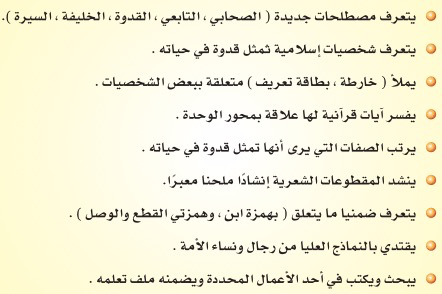   المدخل  الثلاثاء  ٤/١١٤٤١ .ملاحظةتقويم ذاتي تقويم جماعي تقويم فوديوتقويم ذاتيتستمدوتستنبط أمن افواه الطاالبات الدرس من افواهميسرة للدرس والعرضتحلل تفسر تربط بالواقعتعد المخطط السلوري  تعد مشروعا للمكونتنظم جدول التعلم توزع الدوارتفتح الباركود على المنهج المدرسيتستنج عنوان االمضمون  تحدد ماتريد ان تتعلمه من خلال  إعداد الأهدافترسم خارطة مفاهيمتشارك في حل الأنشطة تعد جدول  تعلم  خاص بهاتلعب دورها جيداتشارك في حل المشكلات  الافتراضيةتطرح أسئلة على زميلاتها او معلماتها    فتح  الباركود على المنهج المدرسي  وحل الأنشطة ان وجدتتقسيم الطالبات من أحل التعاون في حل الأنشطة توزيع وإدارة  الأسئلة  أوراق عملاا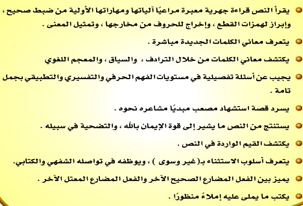  نص الفهم القرائيالانطلاقالدعم االاربعاءوالخميس ٥/١٦/١ .ملاحظةتقويم ذاتي تقويم جماعي تقويم فوديوتقويم ذاتيتستمدوتستنبط أمن افواه الطاالبات الدرس من افواهميسرة للدرس والعرضتحلل تفسر تربط بالواقعتعد المخطط السلوري  تعد مشروعا للمكونتنظم جدول التعلم توزع الدوارتفتح الباركود على المنهج المدرسيتستنج عنوان االمضمون  تحدد ماتريد ان تتعلمه من خلال  إعداد الأهدافترسم خارطة مفاهيمتشارك في حل الأنشطة تعد جدول  تعلم  خاص بهاتلعب دورها جيداتشارك في حل المشكلات  الافتراضيةتطرح أسئلة على زميلاتها او معلماتها    فتح  الباركود على المنهج المدرسي  وحل الأنشطة ان وجدتتقسيم الطالبات من أحل التعاون في حل الأنشطة توزيع وإدارة  الأسئلة  أوراق عمل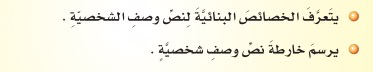 الأسلوب اللغوي  الأحد ٩/١ .ملاحظةتقويم ذاتي تقويم جماعي تقويم فوديوتقويم ذاتيتستمدوتستنبط أمن افواه الطاالبات الدرس من افواهميسرة للدرس والعرضتحلل تفسر تربط بالواقعتعد المخطط السلوري  تعد مشروعا للمكونتنظم جدول التعلم توزع الدوارتفتح الباركود على المنهج المدرسيتستنج عنوان االمضمون  تحدد ماتريد ان تتعلمه من خلال  إعداد الأهدافترسم خارطة مفاهيمتشارك في حل الأنشطة تعد جدول  تعلم  خاص بهاتلعب دورها جيداتشارك في حل المشكلات  الافتراضيةتطرح أسئلة على زميلاتها او معلماتها    فتح  الباركود على المنهج المدرسي  وحل الأنشطة ان وجدتتقسيم الطالبات من أحل التعاون في حل الأنشطة توزيع وإدارة  الأسئلة  أوراق عمل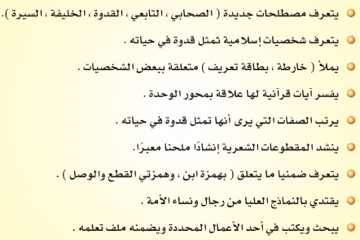 الصنف اللغوي  الاثنين  ١٠/١  .ملاحظةتقويم ذاتي تقويم جماعي تقويم فوديوتقويم ذاتيتستمدوتستنبط أمن افواه الطاالبات الدرس من افواهميسرة للدرس والعرضتحلل تفسر تربط بالواقعتعد المخطط السلوري  تعد مشروعا للمكونتنظم جدول التعلم توزع الدوارتفتح الباركود على المنهج المدرسي تستنج عنوان االمضمون  تحدد ماتريد ان تتعلمه من خلال  إعداد الأهدافترسم خارطة مفاهيمتشارك في حل الأنشطة تعد جدول  تعلم  خاص بهاتلعب دورها جيداتشارك في حل المشكلات  الافتراضيةتطرح أسئلة على زميلاتها او معلمتهامعلماتها  فتح  الباركود على المنهج المدرسي  وحل الأنشطة ان وجدتتقسيم الطالبات من أحل التعاون في حل الأنشطة توزيع وإدارة  الأسئلة  أوراق عمل 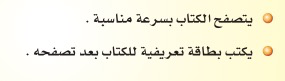 الإسترتيجية القرائية    + أنشطة الباركودالثلاثاء ١١//١الأربعاء ١٢/١الخميس٣١/١ .ملاحظةتقويم ذاتي تقويم جماعي تقويم فوديوتقويم ذاتيتستمدوتستنبط أمن افواه الطاالبات الدرس من افواهميسرة للدرس والعرضتحلل تفسر تربط بالواقعتعد المخطط السلوري  تعد مشروعا للمكونتنظم جدول التعلم توزع الدوارتفتح الباركود على المنهج المدرسيتستنج عنوان االمضمون  تحدد ماتريد ان تتعلمه من خلال  إعداد الأهدافترسم خارطة مفاهيمتشارك في حل الأنشطة تعد جدول  تعلم  خاص بهاتلعب دورها جيداتشارك في حل المشكلات  الافتراضيةتطرح أسئلة على زميلاتها او معلماتهامعلماتها فتح  الباركود على المنهج المدرسي  وحل الأنشطة ان وجدتتقسيم الطالبات من أحل التعاون في حل الأنشطة توزيع وإدارة  الأسئلة  أوراق عمل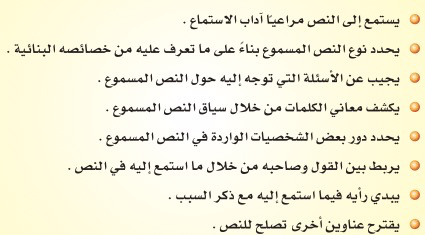 نص الاستماع الأحد١٦/١ .ملاحظةتقويم ذاتي تقويم جماعي تقويم فوديوتقويم ذاتيتستمدوتستنبط أمن افواه الطاالبات الدرس من افواهميسرة للدرس والعرضتحلل تفسر تربط بالواقعتعد المخطط السلوري  تعد مشروعا للمكونتنظم جدول التعلم توزع الدوارتفتح الباركود على المنهج المدرسيتستنج عنوان االمضمون  تحدد ماتريد ان تتعلمه من خلال  إعداد الأهدافترسم خارطة مفاهيمتشارك في حل الأنشطة تعد جدول  تعلم  خاص بهاتلعب دورها جيداتشارك في حل المشكلات  الافتراضيةتطرح أسئلة على زميلاتها او معلماتهامعلماتها فتح  الباركود على المنهج المدرسي  وحل الأنشطة ان وجدتتقسيم الطالبات من أحل التعاون في حل الأنشطة توزيع وإدارة  الأسئلة  أوراق عمل  ت     ت النص الإثرائي الاثنين١٧/١  .ملاحظةتقويم ذاتي تقويم جماعي تقويم فوديوتقويم ذاتيتستمدوتستنبط أمن افواه الطاالبات الدرس من افواهميسرة للدرس والعرضتحلل تفسر تربط بالواقعتعد المخطط السلوري  تعد مشروعا للمكونتنظم جدول التعلم توزع الدوارتفتح الباركود على المنهج المدرسيتستنج عنوان االمضمون  تحدد ماتريد ان تتعلمه من خلال  إعداد الأهدافترسم خارطة مفاهيمتشارك في حل الأنشطة تعد جدول  تعلم  خاص بهاتلعب دورها جيداتشارك في حل المشكلات  الافتراضيةتطرح أسئلة على زميلاتها او معلمتهامعلماتها فتح  الباركود على المنهج المدرسي  وحل الأنشطة ان وجدتتقسيم الطالبات من أحل التعاون في حل الأنشطة توزيع وإدارة  الأسئلة  أوراق عمل بنية النصالثلاثاء١٨/١الأربعاء١٩/١ الخميس  ٢٠/١ .ملاحظةتقويم ذاتي تقويم جماعي تقويم فوديوتقويم ذاتيتستمدوتستنبط أمن افواه الطاالبات الدرس من افواهميسرة للدرس والعرضتحلل تفسر تربط بالواقعتعد المخطط السلوري  تعد مشروعا للمكونتنظم جدول التعلم توزع الدوارتفتح الباركود على المنهج المدرسيتستنج عنوان االمضمون  تحدد ماتريد ان تتعلمه من خلال  إعداد الأهدافترسم خارطة مفاهيمتشارك في حل الأنشطة تعد جدول  تعلم  خاص بهاتلعب دورها جيداتشارك في حل المشكلات  الافتراضيةتطرح أسئلة على زميلاتها او معلمتهامعلماتها فتح  الباركود على المنهج المدرسي  وحل الأنشطة ان وجدتتقسيم الطالبات من أحل التعاون في حل الأنشطة توزيع وإدارة  الأسئلة  أوراق عمل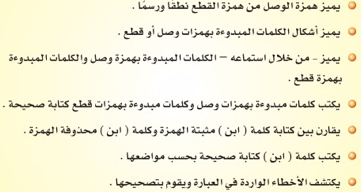  الظاهرة الاملائية والرسم الكتابي  الأحد٢٣/١ الاثنينالثلاثاء ٢٥/١الأربعاء٢٦/١ .ملاحظةتقويم ذاتي تقويم جماعي تقويم فوديوتقويم ذاتيتستمدوتستنبط أمن افواه الطاالبات الدرس من افواهميسرة للدرس والعرضتحلل تفسر تربط بالواقعتعد المخطط السلوري  تعد مشروعا للمكونتنظم جدول التعلم توزع الدوارتفتح الباركود على المنهج المدرسيتستنج عنوان االمضمون  تحدد ماتريد ان تتعلمه من خلال  إعداد الأهدافترسم خارطة مفاهيمتشارك في حل الأنشطة تعد جدول  تعلم  خاص بهاتلعب دورها جيداتشارك في حل المشكلات  الافتراضيةتطرح أسئلة على زميلاتها او معلمتهامعلماتهافتح  الباركود على المنهج المدرسي  وحل الأنشطة ان وجدتتقسيم الطالبات من أحل التعاون في حل الأنشطة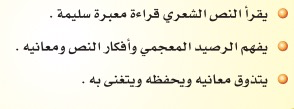   النصالشعريالخميس ٢٧/١الأحد٣٠/١ .ملاحظةتقويم ذاتي تقويم جماعي تقويم فوديوتقويم ذاتيتستمدوتستنبط أمن افواه الطاالبات الدرس من افواهميسرة للدرس والعرضتحلل تفسر تربط بالواقعتعد المخطط السلوري  تعد مشروعا للمكونتنظم جدول التعلم توزع الدوارتفتح الباركود على المنهج المدرسيتستنج عنوان االمضمون  تحدد ماتريد ان تتعلمه من خلال  إعداد الأهدافترسم خارطة مفاهيمتشارك في حل الأنشطة تعد جدول  تعلم  خاص بهاتلعب دورها جيداتشارك في حل المشكلات  الافتراضيةتطرح أسئلة على زميلاتها او معلمتهامعلماتها فتح  الباركود على المنهج المدرسي  وحل الأنشطة ان وجدتتقسيم الطالبات من أحل التعاون في حل الأنشطة توزيع وإدارة  الأسئلة  أوراق عمل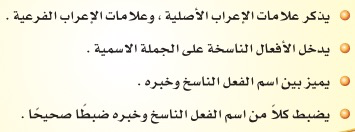 الوظيفة النحويةالاثنين١/٢الثلاثاء٢/٢  .ملاحظةتقويم ذاتي تقويم جماعي تقويم فوديوتقويم ذاتيتستمدوتستنبط أمن افواه الطاالبات الدرس من افواهميسرة للدرس والعرضتحلل تفسر تربط بالواقعتعد المخطط السلوري  تعد مشروعا للمكونتنظم جدول التعلم توزع الدوارتفتح الباركود على المنهج المدرسيتستنج عنوان االمضمون  تحدد ماتريد ان تتعلمه من خلال  إعداد الأهدافترسم خارطة مفاهيمتشارك في حل الأنشطة تعد جدول  تعلم  خاص بهاتلعب دورها جيداتشارك في حل المشكلات  الافتراضيةتطرح أسئلة علىزميلاتها اومعلمتهامعلماتهافتح  الباركود على المنهج المدرسي  وحل الأنشطة ان وجدتتقسيم الطالبات من أحل التعاون في حل الأنشطة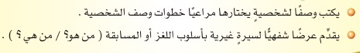 التواصل اللغوي الشفهي والكتابي الأربعاء٣/٢الخميس ٤/٢ تتمثل مهمتك في كتابة بحث عن الصحابي الجليل مصعب بن عمير رضي الله عنه وعلى أن تتضمن العناصر الأساسية للبحث : تحديد موضوع البحث – البحث عن المصادر والمراجع – تجميع وتنظيم الأفكار – كتابة البحث بشكل علمي وبطريقة منظمة ومرتبة تتمثل مهمتك في كتابة بحث عن الصحابي الجليل مصعب بن عمير رضي الله عنه وعلى أن تتضمن العناصر الأساسية للبحث : تحديد موضوع البحث – البحث عن المصادر والمراجع – تجميع وتنظيم الأفكار – كتابة البحث بشكل علمي وبطريقة منظمة ومرتبة فالهدف:مهمتك: أن تكتبين بحث.الهدف: أن تتناولين الظروف المحيطة بنشأة الصحابي الجليل مصعب بن عمير رضي الله عنه. المشكلة والتحدي: أن تطرحين الأفكار بطريقة دقيقة، وسلسة وتحقق الفائدة والمتعة للقارئ والمتلقي. رالدور:أنت باحثة مدققة. لقد طلب منك أن تتقمصين دور الباحثة المدققة ؛ لتتناولي كيف أصبح الصحابي الجليل مصعب بن عمير رضي الله عنه أول سفير في الإسلام على شكل بحث علمي دقيق.وظيفتك: تناول حياة الصحابي الجليل باعتباره قدوة ومثال يحتذي به. والجمهور: تلميذات المدرسة أو المجتمع.تحتاج إلى: إقناع الجمهور بأهمية القدوة في حياة الشباب. قالموقف: السياق الذي تجدين نفسك فيه هو: سياق الباحثة المدققة المقنعة التحدي: أن تطرحين البحث بطريقة بعيدة عن السطحية وبطريقة جذابة ومشوقة بحيث تمتعين القارئ وتجعلينه ملماً بكل الأفكار التي تعرض لها البحث بالنقاش. االناتج والأداء والغرض: بحث علمي تتناولين فيها حياة الصحابي الجليل مصعب بن عمير رضي الله عنه. عمعايير ومحكات النجاح:	التوقعاتمبتدئ 1نامٍ 2كفء 3متميز 4الشواهد والأدلة ومجموع النقاطاللغةاستخدمت لغة طغت عليها الألفاظ العامية – أخطاء إملائية متعددةاستخدمت لغة شابتها بعض الألفاظ العامية – أخطاء إملائية قليلةاستخدمت لغة صحيحة خالية من العاميةاستخدمت لغة فصيحة خالية من الأخطاء النحويةاللغةاستخدمت لغة طغت عليها الألفاظ العامية – أخطاء إملائية متعددةاستخدمت لغة شابتها بعض الألفاظ العامية – أخطاء إملائية قليلةاستخدمت لغة صحيحة خالية من العاميةاستخدمت لغة فصيحة خالية من الأخطاء النحويةعناصر البحثاستوفى بعض عناصر البحث وافتقدت إلى الربط الجيد بين عناصرهاستوفى أغلب عناصر البحث ولم يكن الربط بين عناصره على درجة واحدة من القوةاستوفى جميع عناصر البحث ولم يكن الربط بين عناصره على درجة واحدة من القوةاستوفى جميع عناصر البحث رابطاً بين جميع العناصر بنفس القوةعناصر البحثاستوفى بعض عناصر البحث وافتقدت إلى الربط الجيد بين عناصرهاستوفى أغلب عناصر البحث ولم يكن الربط بين عناصره على درجة واحدة من القوةاستوفى جميع عناصر البحث ولم يكن الربط بين عناصره على درجة واحدة من القوةاستوفى جميع عناصر البحث رابطاً بين جميع العناصر بنفس القوةالأسلوباختارت الأسلوب السطحي والغير علمي في كتابة البحثاختارت الأسلوب السطحي في كتابة البحث مع قدر من التدقيقاختارت الأسلوب العلمي في كتابة البحث وابتعدت عن السطحيةاختارت الأسلوب العلمي المدقق والمشوق في كتابة البحث وابتعدت عن الغموضالأسلوباختارت الأسلوب السطحي والغير علمي في كتابة البحثاختارت الأسلوب السطحي في كتابة البحث مع قدر من التدقيقاختارت الأسلوب العلمي في كتابة البحث وابتعدت عن السطحيةاختارت الأسلوب العلمي المدقق والمشوق في كتابة البحث وابتعدت عن الغموضالمحتوىتناولت الموضوع من جانب واحد وأغفلت بقية الجوانبتناولت الموضوع من جميع الجوانب وأغفلت جانب واحدتناولت الموضوع من جميع الجوانب مع إهمال تفاصيل حيوية ودقيقةتناولت الموضوع من جميع الجوانب بشكل دقيق ومنضبط مع تضمين البحث لكافة التفاصيل المطلوبة والمهمة